RYSUNEK NUMER 2 Stół biały Melltorp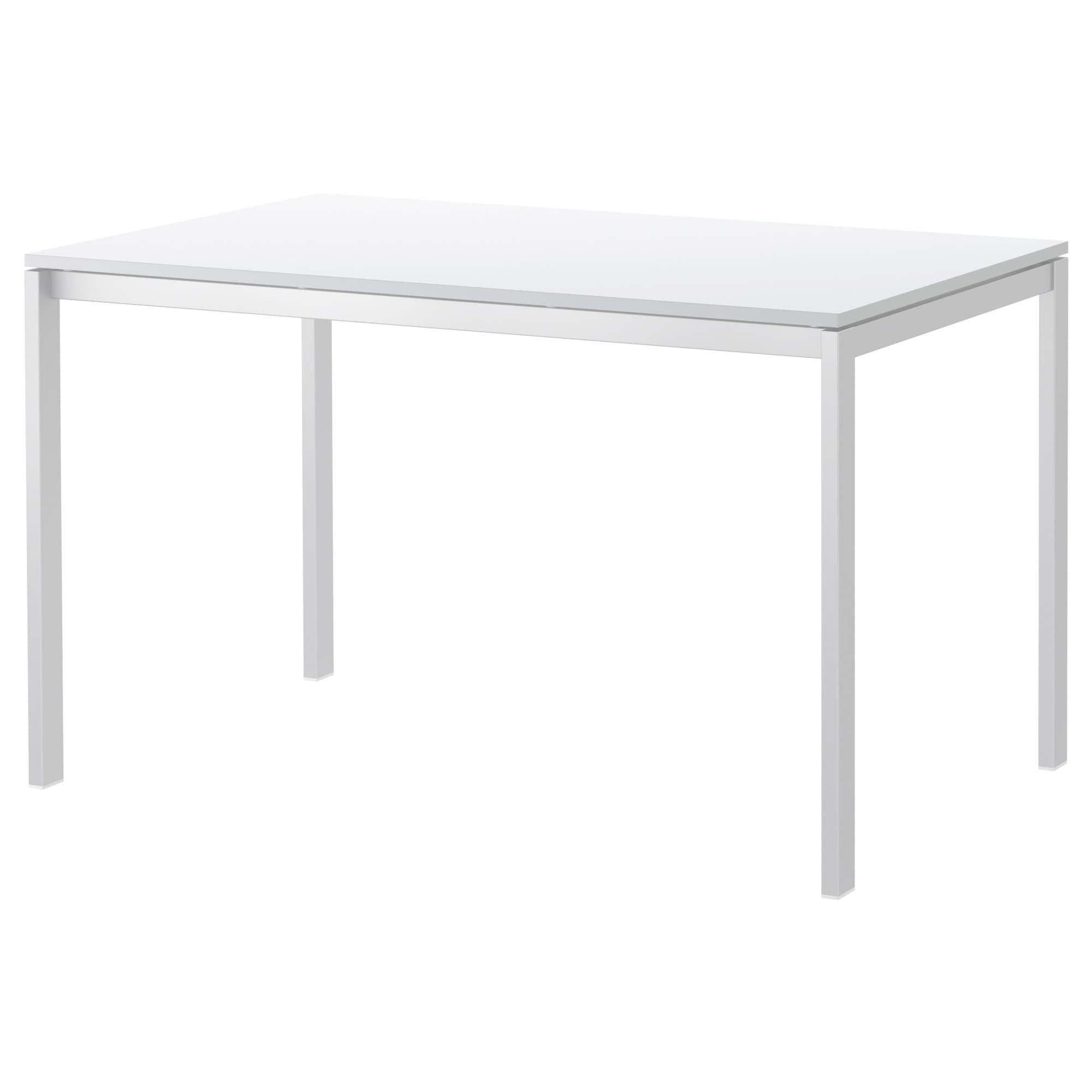 Długość: 125 cm
Szerokość: 75 cm
Wysokość: 74 cm